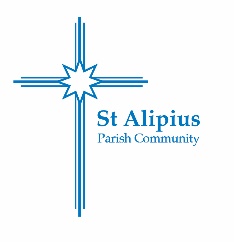 2023 DATES FOR SACRAMENTS- PREPARATION AND CELEBRATIONS -2023 DATES FOR SACRAMENTS- PREPARATION AND CELEBRATIONS -2023 DATES FOR SACRAMENTS- PREPARATION AND CELEBRATIONS -2023 DATES FOR SACRAMENTS- PREPARATION AND CELEBRATIONS -TERM ONE - RECONCILIATIONTERM ONE - RECONCILIATIONTERM ONE - RECONCILIATIONTERM ONE - RECONCILIATIONChildren must be in Year 4 and have been Confirmed in order to enrol for ReconciliationChildren must be in Year 4 and have been Confirmed in order to enrol for ReconciliationChildren must be in Year 4 and have been Confirmed in order to enrol for ReconciliationChildren must be in Year 4 and have been Confirmed in order to enrol for ReconciliationParent Information Sessions for Reconciliation will be held in St. Alipius Church at 10.30 am and 6pm on Thursday February 16th.  Attendance at one of these sessions is compulsory.Parent Information Sessions for Reconciliation will be held in St. Alipius Church at 10.30 am and 6pm on Thursday February 16th.  Attendance at one of these sessions is compulsory.Parent Information Sessions for Reconciliation will be held in St. Alipius Church at 10.30 am and 6pm on Thursday February 16th.  Attendance at one of these sessions is compulsory.Parent Information Sessions for Reconciliation will be held in St. Alipius Church at 10.30 am and 6pm on Thursday February 16th.  Attendance at one of these sessions is compulsory.Celebrations of Reconciliation will be as follows:Celebrations of Reconciliation will be as follows:Celebrations of Reconciliation will be as follows:Celebrations of Reconciliation will be as follows:March 14thSt. Alipius PSSt. Alipius 6 pmMarch 15thEmmaus PSSs. Peter & Paul6 pmMarch 16thSFX PSSt. Alipius6 pmTERM TWO – FIRST EUCHARISTTERM TWO – FIRST EUCHARISTTERM TWO – FIRST EUCHARISTTERM TWO – FIRST EUCHARISTChildren must be in Year 4 and have received Confirmation and First Reconciliation to enrol for First EucharistChildren must be in Year 4 and have received Confirmation and First Reconciliation to enrol for First EucharistChildren must be in Year 4 and have received Confirmation and First Reconciliation to enrol for First EucharistChildren must be in Year 4 and have received Confirmation and First Reconciliation to enrol for First EucharistParent Information Sessions for First Eucharist will be held in St. Alipius Church at 10.30 am and 6pm on Thursday April 27th.  Attendance at one of these sessions is compulsory.Parent Information Sessions for First Eucharist will be held in St. Alipius Church at 10.30 am and 6pm on Thursday April 27th.  Attendance at one of these sessions is compulsory.Parent Information Sessions for First Eucharist will be held in St. Alipius Church at 10.30 am and 6pm on Thursday April 27th.  Attendance at one of these sessions is compulsory.Parent Information Sessions for First Eucharist will be held in St. Alipius Church at 10.30 am and 6pm on Thursday April 27th.  Attendance at one of these sessions is compulsory.Celebration of First Eucharist will be during parish masses as follows:Celebration of First Eucharist will be during parish masses as follows:Celebration of First Eucharist will be during parish masses as follows:Celebration of First Eucharist will be during parish masses as follows:May 27thSt. Alipius PSSt. Alipius6 pmMay 28thSt. Alipius PSSt. Alipius10.30 amJune 3rdEmmaus PSSt. Alipius6 pmJune 4thEmmaus PSSs. Peter & Paul10.30 amJune 17thSFX PSSt. Alipius6 pmJune 18thSFX PSSt. Alipius10.30 amTERM THREE – CONFIRMATIONTERM THREE – CONFIRMATIONTERM THREE – CONFIRMATIONTERM THREE – CONFIRMATIONChildren must be in Year 3 or older and have been baptised to enrol for ConfirmationChildren must be in Year 3 or older and have been baptised to enrol for ConfirmationChildren must be in Year 3 or older and have been baptised to enrol for ConfirmationChildren must be in Year 3 or older and have been baptised to enrol for ConfirmationParent Information Sessions for Confirmation will be held in St. Alipius Church at 10.30 am and 6pm on Thursday July 13th.  Attendance at one of these sessions is compulsory.Parent Information Sessions for Confirmation will be held in St. Alipius Church at 10.30 am and 6pm on Thursday July 13th.  Attendance at one of these sessions is compulsory.Parent Information Sessions for Confirmation will be held in St. Alipius Church at 10.30 am and 6pm on Thursday July 13th.  Attendance at one of these sessions is compulsory.Parent Information Sessions for Confirmation will be held in St. Alipius Church at 10.30 am and 6pm on Thursday July 13th.  Attendance at one of these sessions is compulsory.Celebration of Confirmation will be at a liturgy during the week as follows:Celebration of Confirmation will be at a liturgy during the week as follows:Celebration of Confirmation will be at a liturgy during the week as follows:Celebration of Confirmation will be at a liturgy during the week as follows:Sep 5thSt. Alipius PSSt. Alipius6 pmSep 6thEmmaus PSSs. Peter & Paul6 pmSep 7thSFX PSSt. Alipius6 pm